T.C.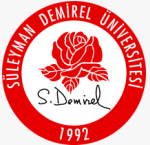 SÜLEYMAN DEMİREL ÜNİVERSİTESİYalvaç Meslek Yüksekokulu Müdürlüğüne                                  								           YALVAÇ                                                                                                                              …./…./201…             Okulunuzun ………………. numaralı ………………............................. programı öğrencisiyim.           20…./20…Eğitim -Öğretim Güz/Bahar yarıyılında ………………………………… dersinden tek ders sınavına katılmak istiyorum. Bilgilerinize gereğini arz ederim.                                                                                                                  Adı Soyadı/ İmzaAdres:…………………………………….        ……………………………………..    ………………………………………….Telefon:……………………………………EK= Öğrenci Not Çizelgesi